July Officer Board MeetingThursday, July 11, 20199:31 AM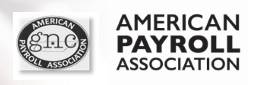 Call in number:  Conference Dial-in Number: (712) 770-4340 Participant Access Code: 734147Attendees: Bonetta Bond, FPC, Valerie Phillips, CPP, Melinda Stewart CPP, Robert Buck, CPP, Debbie Rule, CPP, Darlene Greer, CPP, John Kenney, Debbie Bason, CPP, Tina PursleyOld BusinessBonetta Bond, FPC: Welcome & call meeting to order                                     July’s Monthly Meeting will be Thursday, July 18th   Valerie Phillips, CPP:   Approval of minutes from May, 2019 meetings1st – Debbie Rule, CPP, 2nd – Darlene Greer, CPPRobert Buck, CPP: Membership UpdateEkaterina Manning, CPP:  July Speaker, Dallas Wilfong, Rapid!PayCard- not in attendance so Bonetta announced the July topic and speakerJULY TOPIC –  Addressing the Unstoppable Shift to an On-Demand CultureAug – TN Statewide Payroll Conference Aug 7 – 9 (Board meeting, but no Chapter meeting) attending statewide, John Kenney, Patsy Campbell, Susan Young, CPP, Melinda Stewart, CPP, Lisa Wachter, CPPGNC having round table to start networking to mentor other officer's and chapters to bring them up to par with how to operate as a chapter and as officersHoping to have a monthly or quarterly call of all officers in the state to help answer questions     Sept – OPEN – Potential speaker - Larry Phillips October – OPEN – Potential speaker – Attorney from Smile DirectNovember – Bruce Buchanan, Sebelist Buchanan Law, PLLCDecember – Gary Baucom, no longer there, Patsy to email Katya to let her knowMelinda Stewart, CPP    Treasury UpdateBank balance $10,315.09, includes outstanding balance for charity which is $150.13.  ln May we raised $55.21Bonetta Bond, FPC: Chapter Friend and/or Chapter Member suggestions Member – Jan Taylor, CPPKatya Manning, CPP - Bonetta Bond, CPP announced that the CPP Study Group is up and goingTina Pursley—NPW Ideas – downloaded everything; signed up her company as a partner on NPW website and has shared how her company plans to celebrate and how the chapter plans to celebrateBonetta and Melinda confirmed that there is a budget of $2,500 to spend on NPW celebrationFor all who fill out the survey names will be entered for a drawing for winner to receive a $25 gift card Money matters – can we do talks at colleges?  Bonetta says we can hold a class at any learning opportunity, but send email and ask NationalWants to send 1 email including all information about celebrating NPW week-Bonetta suggested putting information on the tables at the luncheonWants to post things on the chapter Facebook page – do we have a LinkedIn page?Proclamations going out in mail 7/11/19Community Service Event – will work on thisMelinda can help with ordering suppliesDarlene Greer, CPP – Government Liaison Updates – no updatesBonetta Bond, FPC – Community Service Update (Project) – Update and IntroductionsCo-chairing – John Kenney and Debbie Bason, CPP – taking over for Jan Taylor, CPP-they will get with Tina Pursley to help with NPW community service projectDebbie Bason – has looked on St. Jude’s website – can contribute supplies to hospitals – have detailed list – maybe provide the list for our members to bring to the July, August and September NPW luncheon celebration; Melinda suggested sending list out with the luncheon email notice.   John Kenney in agreementRobert Buck, CPP to send membership list to Debbie and JohnSt. Jude’s will be community service event for NPW – also taking up collections in the cups at the luncheons.Debbie Rule, CPP – APA Liaison Updates  APA Webinar for CA payrolls on July 26th Garnishment Forum in Nashville on August 14th On National APA website there is a free e-book you can download and share with people about their pay called, "Answers and Questions About Pay".  Upcoming Events:08/07/19 – 08/09/192019 TN Statewide Payroll Conference, “CSI:  Is Your Payroll a Crime Scene”Murfreesboro, TN – Embassy Suites - Melinda Stewart won the contest-gets free registrationGNC is the “HOST” chapter this year – Committee neededHosting table with informational flyers – provide 150 - Tina Pursley to print and bringMelinda Stewart working on getting decorations for table – Butch Dwyer will help man – need some volunteers to sit at table at the beginning of each day and at lunch time beginning with Wednesday evening during registration– ideas for a raffle give away.  Melinda Stewart suggested $250 Best Buy gift card.  Sell tickets for St. Jude; have 110 signed up for the conference; Debbie suggested $5 per raffle ticket, if you purchase 2 get 3 tickets - make sure everyone knows raffle is for St. JudeAsking each chapter to give between $300 - $400 worth of gift cards for the giveaways at the end of the conferenceGNC Chapter will donate $400 for gift cards - Melinda to pick them upMelinda said need to nail down time slots to man table - Bonetta will be sending out requests and can send back to her - Melinda said she would be at table on Wednesday during registrationAPA National Events:August 14 – Garnishment ForumOctober 31 – Preparing for Year-End and 2020Greater Nashville Chapter of American Payroll Association Board Members:President:              Bonetta Bond, FPCPresident Elect:          Patsy CampbellSecretary:              Valerie Phillips, CPPTreasurer:              Melinda Stewart, CPPMembership:          Robert Buck, CPPEducation:              Ekatrina Manning, CPPPublic Relations:          Susan Young, CPPAPA Liaison:          Debbie Rule, CPPGovernment Liaison:      Darlene Greer, CPPNPW:             Tina PursleyCommunity Service:      John Kenney and Debbie Bason, CPPPast-President:          Lisa Wachter, CPPMembership PeriodTotal MembersAPA MembersCPPFPCCPAJDMBAPHR/SPHRSPHR-CPSHRM-SCPADP-CPSCompanies Represented2018-201914892716 13231100